Протокол №1 заседание рабочей группы по разработке и внедрению  рабочей программы воспитания от 26 апреля   2022 г.Присутствовали:Караева Л.А.-руководитель ОО;Темирова З.Р.- заместитель директора по ВР;Козаева ДЖ.Г.-заместитель директора по УВР;Пугач Н.В.- руководитель МО учителей истории и обществознания;Гусова З.Р.-руководитель МО учителей начальной школы;Хубаева Д.Х.-руководитель МО учителей осетинского языка;Голикова А.Н.- руководитель МО учителей русского языка и литературы;Хачиянц Л.Б.- руководитель МО учителей физкультурыПовестка.Просмотр методических рекомендаций и модулей примерной программы воспитания.Создать план мероприятий («дорожная карта») по  реализации рабочей программы воспитания в МБОУ СОШ№30.Рассмотрение содержание модулей рабочей программы МБОУ СОШ№30.Распределение обязанностей по разработке примерной программы воспитания.По первому вопросу слушали заместителя директора по воспитательной работе Темирову З.Р. Она подробно познакомила с методическими рекомендациями по написанию  рабочей программы  воспитания, модулями примерной программы воспитания. По второму вопросу слушали заместителя директора по воспитательной работе Темирову З.Р., которая предложила создать план мероприятий по апробации программы воспитания.По третьему вопросу  слушали заместителя директора по воспитательной работе Темирову З.Р., выступила по вопросу содержания модулей рабочей программы МБОУ СОШ№30По четвёртому вопросу обсудили вопросы о распределении обязанностей по составлению программы воспитания.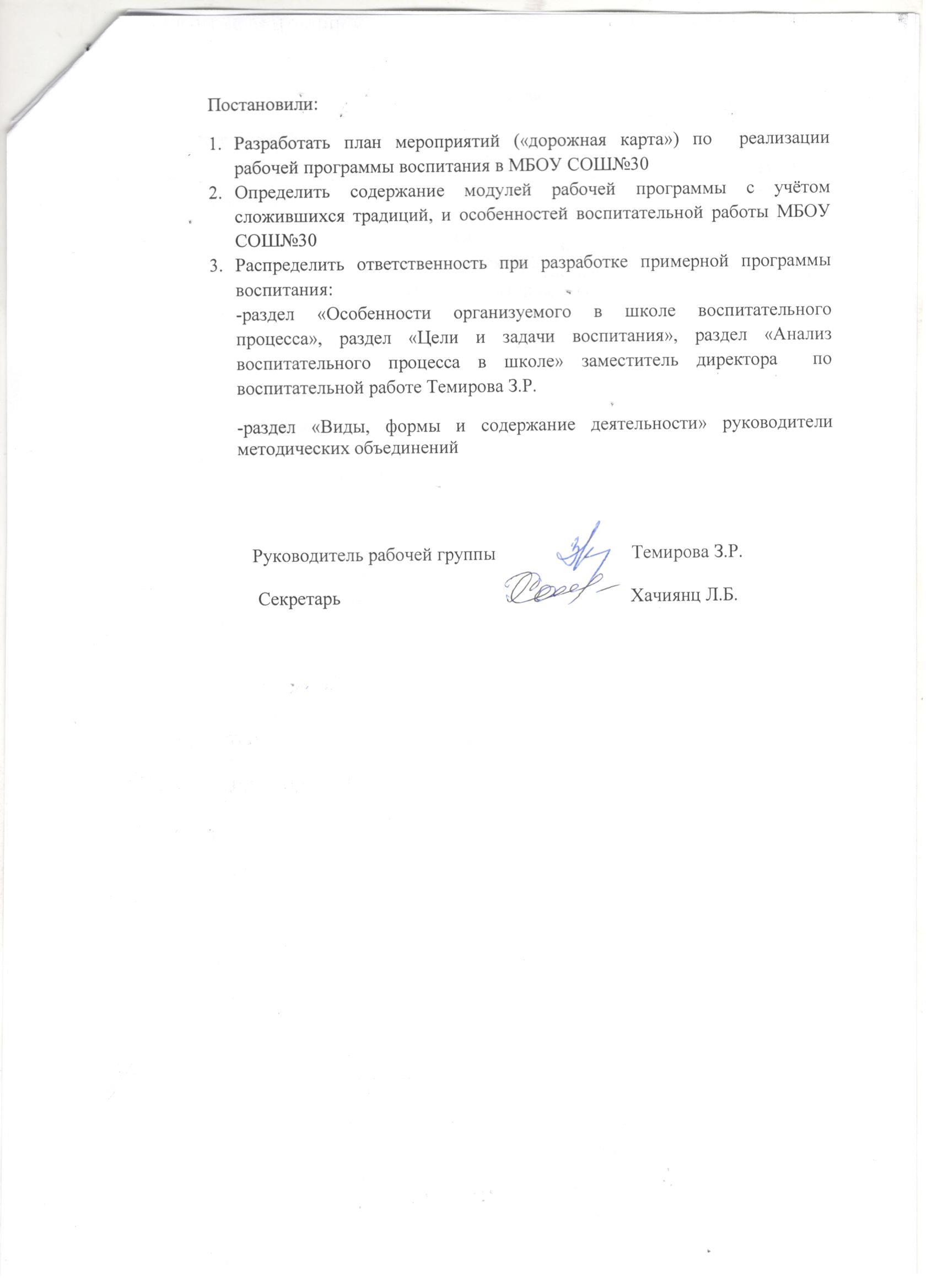 